             ?АРАР 		              ПОСТАНОВЛЕНИЕ      04 октябрь 2018 й. 	                          № 52-1                           04 октября 2018 г. О ежегодном комплексе мероприятий по обеспечению пожарной безопасности в осенне-зимний период 2018-2019 гг. на территории сельского поселения Ростовский сельсовет В целях обеспечения выполнения мероприятий постановления Правительства Республики Башкортостан от 14.09.2012 № 319 «О ежегодном комплексе мероприятий по обеспечению пожарной безопасности в осенне-зимний период на территории Республики Башкортостан», минимизации риска возникновения чрезвычайных       ситуаций       с       наступлением      осенне-зимнего     периода, п о с т а н о в л я ю:Рекомендовать администрации сельского поселения Ростовский сельсовет муниципального района Мечетлинский район Республики Башкортостан ежегодно в осенне – зимний пожароопасный период:-в соответствии с Федеральным законом «Об общих принципах организации местного самоуправления в Российской Федерации» принимать меры по обеспечению первичных мер пожарной безопасности;-в декабре проводить месячник пожарной безопасности, в ходе которого усиливать проведение комплекса профилактических мероприятий по недопущению чрезвычайных ситуаций;-организовывать работу по созданию и функционированию в населенных пунктах добровольных пожарных формирований;-организовывать проведение сходов граждан во всех сельских населенных пунктах для доведения до населения необходимости соблюдения правил пожарной безопасности и ограничения нахождения детей без присмотра взрослых;-обеспечивать наружное освещение территории населенных пунктов в темное время суток в местах размещения пожарных гидрантов, наружных пожарных лестниц и мест размещения пожарного инвентаря;-обеспечивать беспрепятственный проезд пожарно – спасательной техники к населенным пунктам и внутри населенных пунктов, к зданиям (сооружениям), противопожарному водоснабжению и его очистку от снега и льда;-в рамках профилактической операции «Жилище» осуществлять комиссионную проверку противопожарного состояния жилищ граждан, в том числе мест проживания неблагополучных и многодетных семей, лиц, состоящих на профилактическом учете, злоупотребляющих спиртными напитками, обеспечивать контроль за содержанием в надлежащем состоянии внутридомовых электрических и газовых сетей, отопительных приборов, к данной работе привлекать представителей средств массовой информации;-в срок до 1 декабря составлять графики проведения массовых новогодних и рождественских мероприятий на объектах социальной сферы, образования, культуры, спорта с последующим доведением их до органов федерального государственного пожарного надзора и органов внутренних дел;-в срок до 1 декабря рассматривать на заседаниях комиссий по чрезвычайным ситуациям и обеспечению пожарной безопасности вопросы организации противопожарной защиты населенных пунктов, подготовки к новогодним и рождественским праздничным мероприятиям;-в срок до 1 декабря обеспечивать информирование юридических лиц и индивидуальных предпринимателей, принимающих участие в проведения новогодних и рождественских мероприятий, о необходимости выполнения противопожарных мероприятий;-при осложнении обстановки с пожарами и в целях ее стабилизации вводить особый противопожарный режим на соответствующих территориях, в ходе которого по согласованию с Главным управлением МЧС России по Республике Башкортостан предусматривать установление дополнительных противопожарных требований;-при формировании бюджета сельского поселения предусматривать финансирование приобретения автономных пожарных извещателей, первичных средств пожаротушения;-обеспечивать информирование населения через средства массовой информации о мерах пожарной безопасности при использовании отопительных печей, электрооборудования, электроприборов, а также пиротехнической продукции.Ответственным исполнителям мероприятий, предусмотренных настоящим постановлением, в осенне – зимний пожароопасный период до 20-го числа каждого месяца информировать главного специалиста по гражданской обороне и чрезвычайным ситуациям Администрации  района по электронной почте на адрес: karimov.rinat.1990@mail.ru о ходе реализации настоящего постановления.Контроль за выполнением настоящего постановления оставляю за собой.Глава сельского поселения                                                                    Ф.В.АхметшинБАШКОРТОСТАН РЕСПУБЛИКА№ЫМ»СЕТЛЕ РАЙОНЫМУНИЦИПАЛЬ РАЙОНЫНЫ*РОСТОВ АУЫЛ БИЛ»М»3ХАКИМИ»ТЕ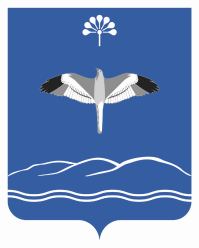 АДМИНИСТРАЦИЯСЕЛЬСКОГО ПОСЕЛЕНИЯРОСТОВСКИЙ СЕЛЬСОВЕТМУНИЦИПАЛЬНОГО РАЙОНАМЕЧЕТЛИНСКИЙ РАЙОНРЕСПУБЛИКИ БАШКОРТОСТАНСовет урамы,83. Тел2ш ауылы, 452561тел/факс 2-76-19;2-76-89; E-mail:razilyanugmanova@mail.ruул. Советская, 83.д.Теляшево, 452561тел/факс 2-76-19;2-76-89; E-mail:razilyanugmanova@mail.ru